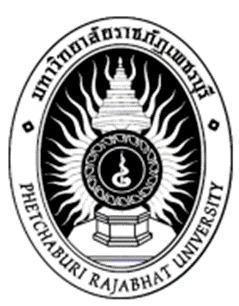 แบบเสนอข้อมูลหลักสูตรเข้าระบบคลังหน่วยกิตมหาวิทยาลัยราชภัฏเพชรบุรีสาขาวิชา			...............................................................................หน่วยงาน/คณะ:  		...............................................................................โมดูลการเรียนรู้ ....................................................................................................................................เป็นส่วนหนึ่งของรายวิชา ……............................……………………………… รหัสวิชา ...................................หลักสูตร …………………………………........……………….สาขาวิชา................................................................. 
(หลักสูตรปรับปรุง/หลักสูตรใหม่ พ.ศ. …………....)  คณะ ………………………………………………………........    	รายวิชา ..............................................................................................	รหัสวิชา ...................................หลักสูตร …………………………………........……………….สาขาวิชา................................................................. 
(หลักสูตรปรับปรุง/หลักสูตรใหม่ พ.ศ. …………....)  คณะ ………………………………………………………........  	ชุดรายวิชา ............................................................................................................................................รายวิชา …............................................................................……… 	รหัสวิชา ..................................รายวิชา …............................................................................……… 	รหัสวิชา ..................................หลักสูตร …………………………………........……………….สาขาวิชา................................................................. 
(หลักสูตรปรับปรุง/หลักสูตรใหม่ พ.ศ. …………....)  คณะ ………………………………………………………........ สามารถกำหนดได้มากว่า 2 รายวิชา   	หลักสูตรฝึกอบรม/หลักสูตรระยะสั้น ……………………………………………………….....................................1. คำอธิบายโมดูลการเรียนรู้/รายวิชา/ชุดรายวิชา/หลักสูตรฝึกอบรม/หลักสูตรระยะสั้น………………………………………………………………………………………………………………………………………………………………………………………………………………………………………………………………………………………………………………………………………………………………………………………………………………………………………………………………………………………………………………………………………………………………………………………………………………………………2. วัตถุประสงค์ 1. .................................................................................................................................................................2. .................................................................................................................................................................3. ผลลัพธ์การเรียนรู้ที่คาดหวังของโมดูลการเรียนรู้/รายวิชา/ชุดรายวิชา/หลักสูตรฝึกอบรม/หลักสูตรระยะสั้น (Expected Learning Outcomes)ELO1………………………………………….............................ELO2………………………………………….............................ELO3………………………………………….............................ELO4………………………………………….............................ELO5………………………………………….............................* กรณีรายวิชาที่อยู่ในเล่มหลักสูตรของมหาวิทยาลัย ให้นำผลลัพธ์การเรียนรู้รายวิชา (CLOs) ที่อยู่ในเล่มหลักสูตรมาเติม** กรณีโมดูลการเรียนรู้/ชุดรายวิชา/หลักสูตรฝึกอบรม/หลักสูตรระยะสั้น ให้ผู้จัดทำหลักสูตรกำหนดผลลัพธ์การเรียนรู้ให้ครอบคลุมวัตถุประสงค์และคำอธิบายรายวิชาของหลักสูตร4. กลุ่มเป้าหมายโปรดระบุกลุ่มเป้าหมาย หรือ คุณสมบัติของผู้เข้าอบรม ให้ชัดเจน อาทิเช่นผู้เรียนกำลังศึกษา หรือ สำเร็จการศึกษาระดับมัธยมศึกษาตอนปลาย หรือเทียบเท่า นิสิต/นักศึกษาผู้ที่ทำงานแล้วและต้องการเพิ่มพูนสมรรถนะ Upskill/Reskillแรงงานในระบบที่มีคุณค่าในปัจจุบันแต่ต้องการ Upskill/Reskillผู้ประกอบอาชีพอิสระที่ได้รับผลกระทบผู้สูงอายุบุคคลทั่วไป หรือ อื่น ๆ ตามข้อกำหนดของหลักสูตร (ระบุ.........................................................)5. คุณสมบัติของผู้เข้าศึกษา	โปรดระบุคุณสมบัติของผู้เข้าศึกษา6. จำนวนผู้เข้าศึกษาต่อรุ่นโปรดระบุจำนวนรับผู้เข้าศึกษาต่อรุ่น   7. ความร่วมมือกับสถาบันอื่น 	ไม่มี      มี ....................... (โปรดระบุหน่วยงานแสดงวิธีการ ลักษณะความร่วมมือ และระบุความร่วมมือ ระหว่างสถาบันอุดมศึกษากับหน่วยงานหรือสถานประกอบการ (ภาครัฐ/ภาคเอกชน/ภาคอุตสาหกรรม) 
ในการจัดการเรียนการสอน)8. ผู้สอน/วิทยากร8.1 ชื่อ-สกุล.............................................................. ความเชี่ยวชาญ/ประสบการณ์/คุณวุฒิที่เกี่ยวข้องหรือสัมพันธ์กับหลักสูตรที่เปิดอบรม :...............................................................................................................................................................................E-mail .............................................................................. เบอร์โทรศัพท์...............................................8.2 ชื่อ-สกุล.............................................................. ความเชี่ยวชาญ/ประสบการณ์/คุณวุฒิที่เกี่ยวข้องหรือสัมพันธ์กับหลักสูตรที่เปิดอบรม :...............................................................................................................................................................................E-mail .............................................................................. เบอร์โทรศัพท์...............................................9. รูปแบบการจัดการศึกษา		 แบบชั้นเรียน 	 แบบออนไลน์	 แบบ Blended Learning		 อื่น ๆ ระบุ ........................................................................................................................10. สถานที่จัดการเรียนการสอน    (โปรดระบุสถานที่จัดการเรียนการสอนให้ชัดเจน หากมีการสอนมากกว่า 1 แห่ง ระบุข้อมูลให้ครบถ้วน)11. สิ่งสนับสนุนการเรียนรู้     (โปรดระบุสิ่งสนับสนุนการเรียนรู้ที่ใช้จัดอบรมจริง อาทิ ห้องเรียน /ห้องปฏิบัติการ/ห้องออนไลน์/เครื่องมือ/อุปกรณ์/สื่อ/เครือข่ายอินเทอร์เน็ต/หนังสือ/ตำรา/เอกสารประกอบการเรียนการสอน/อื่น ๆ)12. การดำเนินการ12.1 วัน – เวลาในการดำเนินการเรียนการสอน (โปรดระบุระยะเวลาเริ่มและสิ้นสุดการจัดการเรียน
การสอน)    			กำหนดเปิดการจัดการศึกษาในปีการศึกษาที่……………………………… 				ภาคการศึกษาที่     	 1 		 2     	 ภาคฤดูร้อนจัดการศึกษาในช่วงวัน-เวลา :  วันจันทร์ – วันศุกร์	(ระหว่างวันที่...........................ถึงวันที่...........................) วันเสาร์ – วันอาทิตย์	(ระหว่างวันที่...........................ถึงวันที่...........................) อื่น ๆ ระบุ ........หลักสูตรสามารถกำหนดวัน-เวลาตามความเหมาะสม............... 12.2 ระยะเวลา (โปรดระบุระยะเวลาในการจัดการเรียนการสอนเป็นวัน หรือสัปดาห์ และจำนวนชั่วโมงทั้งหมด)		ระยะเวลาในการจัดการอบรม ................ ชั่วโมง จำแนกเป็น ทฤษฎี .........ชั่วโมง และปฏิบัติ .........ชั่วโมง13. โครงสร้างและเนื้อหาสาระ      (ให้แสดงโครงสร้างและเนื้อหาสาระของหลักสูตรฝึกอบรม ที่ผู้เข้ารับการอบรมจะต้องเรียน พร้อมระบุจำนวนชั่วโมงทฤษฎีและชั่วโมงปฏิบัติ)14. ค่าลงทะเบียน 	 ไม่คิดค่าลงทะเบียน คิดค่าลงทะเบียน อัตราค่าลงทะเบียน....................บาท/คน  
               (โปรดระบุค่าลงทะเบียนเข้าอบรมตลอดหลักสูตร)15. การประเมินผลลัพธ์การเรียนรู้ 15.1 การวัดและประเมินผลลัพธ์การเรียนรู้  (โปรดระบุวิธีการที่ใช้วัดและประเมินฯ ให้ชัดเจน)15.2 ระบุรูปแบบการบันทึกประเมินผลการเรียนเป็นไปตามข้อบังคับมหาวิทยาลัยราชภัฏเพชรบุรี ว่าด้วย การจัดการศึกษาระบบคลังหน่วยกิต พ.ศ. 2566 ข้อ 29 (1) การประเมินผลแบบมีค่าระดับคะแนน (A–E) (2) การประเมินผลแบบไม่มีค่าระดับคะแนน (PD/P/F)16. การเทียบเคียงหลักสูตรฝึกอบรมกับรายวิชาในหลักสูตรของมหาวิทยาลัย	ไม่มี       มี .......................หมายเหตุ : การเทียบเคียงจำนวนหน่วยกิต มีดังนี้ภาคทฤษฎี 	ใช้เวลาบรรยายไม่น้อยกว่า 15 ชั่วโมง 	เทียบเคียงได้เท่ากับ 1 หน่วยกิตภาคปฏิบัติ 	ใช้เวลาฝึกหรือทดลองไม่น้อยกว่า 30 ชั่วโมง 	เทียบเคียงได้เท่ากับ 1 หน่วยกิต17. ภาคผนวก (ให้แนบเอกสารประกอบเพิ่มเติม อาทิ)17.1 เอกสารบันทึกข้อตกลงความร่วมมือกับหน่วยงานอื่น17.2 เอกสารอื่น ๆ ที่เกี่ยวข้อง18. ผู้ประสานงาน ชื่อ-นามสกุล 	                                               	                      	ตำแหน่ง                                                                                        	   โทรศัพท์	 	                                            		 	     E-mail		                                           	 	             	    (....................................................................)    ผู้เสนอข้อมูลหลักสูตรเข้าระบบคลังหน่วยกิตส่งข้อมูล ณ วันที่ ......................................................หัวข้อ/เนื้อหาที่สอนจำนวนชั่วโมง (ชั่วโมง)จำนวนชั่วโมง (ชั่วโมง)จำนวนชั่วโมง (ชั่วโมง)หัวข้อ/เนื้อหาที่สอนทฤษฎีปฏิบัติศึกษาด้วยตนเองที่ELOsวิธีการประเมิน เครื่องมือประเมินคะแนนเต็มเกณฑ์การผ่านคะแนนรวมคะแนนรวมคะแนนรวมหลักสูตรในระบบคลังหน่วยกิตหลักสูตรในระบบคลังหน่วยกิตหลักสูตรในระบบคลังหน่วยกิตรายวิชา เทียบเคียงในหลักสูตรของมหาวิทยาลัยหัวข้อ/เนื้อหาที่สอนจำนวนชั่วโมงจำนวนชั่วโมงรายวิชา เทียบเคียงในหลักสูตรของมหาวิทยาลัยหัวข้อ/เนื้อหาที่สอนทฤษฎีปฏิบัติรายวิชา เทียบเคียงในหลักสูตรของมหาวิทยาลัยรหัสวิชา
ชื่อวิชาหน่วยกิตรหัสวิชา
ชื่อวิชาหน่วยกิต